Додаток 3 до Тендерної документаціїІНФОРМАЦІЯ ПРО НЕОБХІДНІ ТЕХНІЧНІ, ЯКІСНІ ТА КІЛЬКІСНІ ХАРАКТЕРИСТИКИ ПРЕДМЕТА ЗАКУПІВЛІ (Технічна специфікація)Предмет закупівлі: металопластикові вікназа кодом ДК 021:2015 - 44220000-8 - Столярні вироби	Назва товару номенклатурної позиції предмета закупівлі та код товару, визначеного згідно з Єдиним закупівельним словником, що найбільше відповідає назві номенклатурної позиції предмета закупівлі:ДК 021:2015 – 44221200-7 Двері Загальна кількість товару: двері металопластикові – 4 шт. Склопакет 1шт.Загальні вимоги:Запропонований товар повинен бути новим (не бути таким, що експлуатувався чи ремонтувався, чи монтувався).Якість Товару, що поставляється, повинна відповідати документації, яка встановлює вимоги до його якості, та загальним вимогам, які пред’являються до товару цього типу.Товар, що постачається, повинен мати: документ, що підтверджує відповідність товару вимогам ДСТУ або встановленим до нього загальнообов’язковим на території України нормам і правилам та повинен бути оформлений відповідно до вимог законодавства України.У складі тендерної пропозиції учасник надає документи, що підтверджують якість до віконних, дверних конструкцій: Сертифікат відповідності на профілі з полівінілхлориду для вікон та дверей або інший документ, що підтверджує якість товару.;Сертифікат відповідності на склопакети або інший документ, що підтверджує якість товару.; Висновок державної санітарно-епідеміологічної експертизи на профіль з полівінілхлориду;Висновок державної санітарно-епідеміологічної експертизи на склопакет;Сертифікати по фурнітурі або інший документ, що підтверджує якість товару.Товар має бути упаковано таким чином, щоб унеможливити його втрату цілісності та функціональних властивостей під час транспортування до місця поставки Товару та під час його розвантажування у місці поставки.При виявленні Замовником дефектів товару, будь-чого іншого, що може якимось чином вплинути на якісні характеристики товару, Постачальник повинен їх усунути за власний рахунок. У разі виявлення неякісного товару, що був поставлений або такого, що не відповідає умовам договору, постачальник зобов’язаний замінити неякісний товар без будь-якої додаткової оплати з боку Замовника.Гарантійний термін експлуатації металопластикових конструкцій не менше 5 років. Учасник зобов’язаний здійснювати гарантійне обслуговування за власний рахунок на протязі гарантійного терміну експлуатації товару, що є предметом закупівлі.Ціна вказується з урахуванням всіх витрат та матеріалів, необхідних для проведення демонтажу, монтажу та встановлення даних конструкцій згідно загальнобудівельних норм, вивозу будівельного сміття, транспортних витрат, навантажувально-розвантажувальних робіт, підйом до місця установки виробу.Місце поставки: 90000, Закарпатська обл., смт.Міжгір’я, вул.Возз’єднання 4Строк поставки – не пізніше 20 днів здня укладення договору Учасником надається інформаційна довідка про вироби (подається у довільній формі), що будуть поставлятися, відповідно до характеристик, що наведені в таблиці 1. Учасники повинні чітко зазначати найменування товару (марка профілю, фурнітури, формула склопакету тощо), що пропонується для постачання.Колір лицьових поверхонь  всіх виробів повинен бути однотонним, без колірних плям і включень. 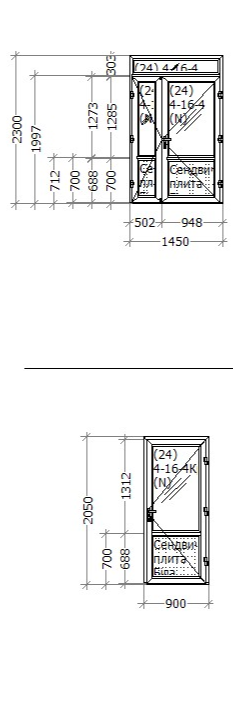 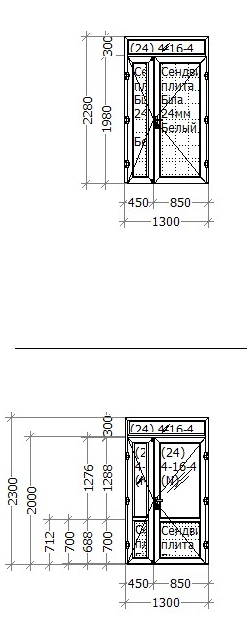 В місцях, де технічна специфікація містить посилання на стандартні характеристики, технічні регламенти та умови, вимоги, умовні позначення та термінологію, пов’язані з товарами, роботами чи послугами, що закуповуються, передбачені існуючими міжнародними, європейськими стандартами, іншими спільними технічними європейськими нормами, іншими технічними еталонними системами, визнаними європейськими органами зі стандартизації, або національними стандартами, нормами та правилами, чи конкретну торгівельну марку чи фірму, патент, конструкцію або тип предмета закупівлі, джерело його походження або виробника слід доповнити та читати і сприймати з виразом «або еквівалент».Посада, прізвище, ініціали, підпис уповноваженої особи Учасника, завірені печаткою (за наявності).Конструкція 2: 900х2050-1шт. Колір-Білий;WDS(або еквівалент)  Двері 60 мм. Скління (24) 4-16-4 Крезит (N)  Комплектація К-тьАрм в рамі 27х31х27х1,0мм. шт.1Арм в ступці 32х31х32х1.0 мм. шт.1Замок -рей Vorm 25Dor від ручки тип2шт.(або еквівалент)1Петля дверна АТ23 (80кг). Біла 3Поріг 20 мм. алюмінієвий 0,888Ручка дверна нажимна VNS Біла  компл.1Сендвіч плита  ПВХ біла м. кв 0,3889Ступка 92/60 мм. Т Біла м/п5,672Циліндр40*40ФAPECS. к/тумблер  хром шт.1Конструкція 1 1450х2300- 1 шт. ; Колір- Білий ; WDS (або еквівалент) двері 60 мм ; Скління (24)4-16-4 (N)Комплектація К-тьАрм в рамі 27х31х27х1,0мм. шт.1Замок -рей Vorm 35Dor від ручки тип2 шт. (або еквівалент)1Петля дверна 120кг. Біла 3Петля дверна 120кг. Біла3Поріг 20 мм. алюміневий 1,438Ручка дверна нажимна VNS Біла  комплект1Сендвіч плита  ПВХбіла м. кв 0,1626Сендвіч плита  ПВХбіла м. кв0,414Ступка 104 Т Біла м/п10,672Циліндр 80мм. к/к хром шт.1Шпінгалети дверні 1Штульп 61 мм. Білий м/п.1,9054Конструкція 3; 670х1115-1 шт .Скління (24)4-16-4 (N) (склопакет прозорий )К-тьКомплектація Склопакет1Конструкція 5:1300х2300-1шт. Колір-Білий: WDS(або еквівалент)  Двері 60 мм. Скління (24) 4-16-4 (N) Комплектація К-тьАрм в рамі 27х31х27х1,0мм. шт.1Замок -рей Vorm 35Dor від ручки тип2 шт.(або еквівалент)1Петля дверна 120кг. Біла 3Петля дверна 120кг. Біла3Поріг 20 мм. алюмінієвий 1,288Ручка дверна нажимна VNS Біла  компл.1Сендвіч плита  ПВХ біла м. кв. 0,1323Сендвіч плита  ПВХ біла м. кв0,358Ступка 104 Т Біла м/п10,384Циліндр 80мм. к/к хром шт.1Шпінгалети дверні 1Штульп 61 мм. Білий м/п.1,908Конструкція 4: 130х2280-1шт. Колір-Білий;WDS(або еквівалент)  Двері 60 мм. Скління (24) 4-16-4 (N)  Комплектація К-тьАрм в рамі 27х31х27х1,0мм. шт.1Замок -рей Vorm 35Dor від ручки тип2 шт.(або еквівалент)1Петля дверна 120кг. Біла 3Петля дверна 120кг. Біла3Поріг 20 мм. алюмінієвий 1,288Ручка дверна нажимна VNS Біла  комплект1Сендвіч плита  ПВХ біла м. кв 0,4029Сендвіч плита  ПВХ біла м. кв1,1129Ступка 104 Т Біла м/п10,304Циліндр 80мм. к/к хром шт.1Шпінгалети дверні 1Штульп 61 мм. Білий м/п.1,888